Informe secretarial: Al despacho del señor Juez informando que se presenta acción de tutela SIN medida provisional allegado al correo del JUZGADO en el presente día a las 7:00 a.m. . 28 de abril de 2020.MERCY KARIME LUNA GUERREROSECRETARIAJUZGADO DIECIOCHO CIVIL MUNICIPAL DE BUCARAMANGABucaramanga, VEINTIOCHO (28) DE ABRIL DE DOS MIL VEINTE (2020)RADICACIÓN:		     2020-00159-00ACCIONANTE:		    AISLIN IREYA USEDA CUEVAS ACCIONADO:		    	     NUEVA EPSVINCULADOS: 		     ADRESHa venido al despacho acción de tutela en referencia en la cual se presenta acción de tutela presentada por la señora ASILIN IREYA USEDA CUEVAS en contra de NUEVA EPS por la presunta vulneración a su derecho fundamental al mínimo vital, por lo que cumplidos en forma efectiva los requisitos que impone el decreto 2591 de 1991 así como el art. 86 de la carta política se procederá con su admisión. Así mismo este despacho considero importante vincular al ADRES toda vez que esta entidad podría tener relevancia frente a su conocimiento de los hechos narrados por la accionante.En mérito de lo anteriormente descrito, el Juez dieciocho Civil Municipal de Bucaramanga dispone:PRIMERO: ADMITIR la presente acción de tutela interpuesta por la señora ASILIN IREYA USEDA CUEVAS en contra de NUEVA EPS.SEGUNDO: VINCULAR de oficio al ADRES por su presunto interés en la causa pretendida.  TERCERO: NOTIFICAR exclusivamente por CORREO ELECTRÓNICO de forma INMEDIATA. Adviértaseles que la información suministrada se considerará rendida bajo la gravedad del juramento, la inobservancia a contestar acarrea las sanciones consagradas en  los artículos 19, 20 y 52 del decreto 2591 de 1991. Líbrense las comunicaciones necesarias, advirtiendo a las ACCIONADAS QUE TIENE UN TÉRMINO DE DOS DÍAS PARA CONTESTAR.NOTIFÍQUESE Y CÚMPLASEVÍCTOR ANÍBAL BARBOZA PLATAJUEZURGENTE ACCIÓN DE TUTELAJUZGADO DIECIOCHO CIVIL MUNICIPAL DE BUCARAMANGAPALACIO JUSTICIA OFICINA 207 TEL. 6707728J18cmbuc@cendoj.ramajudicial.gov.coOficio No. 1580Bucaramanga, 28 DE ABRIL DE 2020.SEÑORES:ADREScorrespondencia1@adres.gov.coRADICACIÓN:		     2020-00159-00ACCIONANTE:		    AISLIN IREYA USEDA CUEVAS ACCIONADO:		    	     NUEVA EPSVINCULADOS: 		     ADRESDe manera atenta, me permito comunicarle que mediante AUTO DE LA FECHA se dispuso lo siguiente:“PRIMERO: ADMITIR la presente acción de tutela interpuesta por la señora ASILIN IREYA USEDA CUEVAS en contra de NUEVA EPS.SEGUNDO: VINCULAR de oficio al ADRES por su presunto interés en la causa pretendida.  TERCERO: NOTIFICAR exclusivamente por CORREO ELECTRÓNICO de forma INMEDIATA. Adviértaseles que la información suministrada se considerará rendida bajo la gravedad del juramento, la inobservancia a contestar acarrea las sanciones consagradas en  los artículos 19, 20 y 52 del decreto 2591 de 1991. Líbrense las comunicaciones necesarias, advirtiendo a las ACCIONADAS QUE TIENE UN TÉRMINO DE DOS DÍAS PARA CONTESTAR…………….NOTIFÍQUESE Y CÚMPLASE………………VÍCTOR ANÍBAL BARBOZA PLATA………………………JUEZ…” (ORIGINAL FIRMADO)En virtud de la EMERGENCIA SANITARIA contestar unicamente al SIGUIENTE CORREO ELECTRONICO J18cmbuc@cendoj.ramajudicial.gov.co.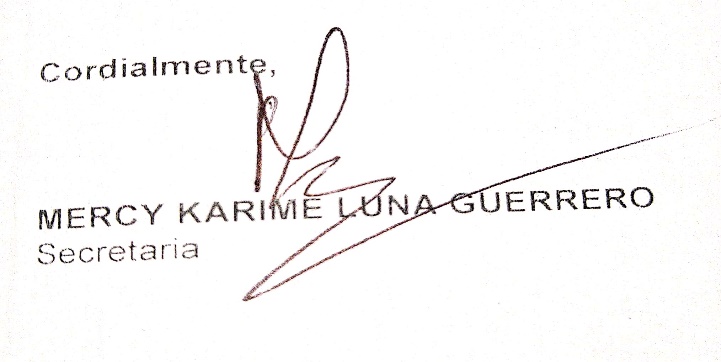 URGENTE ACCIÓN DE TUTELAJUZGADO DIECIOCHO CIVIL MUNICIPAL DE BUCARAMANGAPALACIO JUSTICIA OFICINA 207 TEL. 6707728J18cmbuc@cendoj.ramajudicial.gov.coOficio No. 1581Bucaramanga, 28 DE ABRIL DE 2020.SEÑORES:NUEVA EPSsecretaria.general@nuevaeps.com.coRADICACIÓN:		     2020-00159-00ACCIONANTE:		    AISLIN IREYA USEDA CUEVAS ACCIONADO:		    	     NUEVA EPSVINCULADOS: 		     ADRESDe manera atenta, me permito comunicarle que mediante AUTO DE LA FECHA se dispuso lo siguiente:“PRIMERO: ADMITIR la presente acción de tutela interpuesta por la señora ASILIN IREYA USEDA CUEVAS en contra de NUEVA EPS.SEGUNDO: VINCULAR de oficio al ADRES por su presunto interés en la causa pretendida.  TERCERO: NOTIFICAR exclusivamente por CORREO ELECTRÓNICO de forma INMEDIATA. Adviértaseles que la información suministrada se considerará rendida bajo la gravedad del juramento, la inobservancia a contestar acarrea las sanciones consagradas en  los artículos 19, 20 y 52 del decreto 2591 de 1991. Líbrense las comunicaciones necesarias, advirtiendo a las ACCIONADAS QUE TIENE UN TÉRMINO DE DOS DÍAS PARA CONTESTAR…………….NOTIFÍQUESE Y CÚMPLASE………………VÍCTOR ANÍBAL BARBOZA PLATA………………………JUEZ…” (ORIGINAL FIRMADO)En virtud de la EMERGENCIA SANITARIA contestar unicamente al SIGUIENTE CORREO ELECTRONICO J18cmbuc@cendoj.ramajudicial.gov.co.URGENTE ACCIÓN DE TUTELAJUZGADO DIECIOCHO CIVIL MUNICIPAL DE BUCARAMANGAPALACIO JUSTICIA OFICINA 207 TEL. 6707728J18cmbuc@cendoj.ramajudicial.gov.coOficio No. 1582Bucaramanga, 28 DE ABRIL DE 2020.SEÑORA:AISLIN IREYA USEDA CUEVASAsilinuseda87@gmail.comRADICACIÓN:		     2020-00159-00ACCIONANTE:		    AISLIN IREYA USEDA CUEVAS ACCIONADO:		    	     NUEVA EPSVINCULADOS: 		     ADRESDe manera atenta, me permito comunicarle que mediante AUTO DE LA FECHA se dispuso lo siguiente:“PRIMERO: ADMITIR la presente acción de tutela interpuesta por la señora ASILIN IREYA USEDA CUEVAS en contra de NUEVA EPS.SEGUNDO: VINCULAR de oficio al ADRES por su presunto interés en la causa pretendida.  TERCERO: NOTIFICAR exclusivamente por CORREO ELECTRÓNICO de forma INMEDIATA. Adviértaseles que la información suministrada se considerará rendida bajo la gravedad del juramento, la inobservancia a contestar acarrea las sanciones consagradas en  los artículos 19, 20 y 52 del decreto 2591 de 1991. Líbrense las comunicaciones necesarias, advirtiendo a las ACCIONADAS QUE TIENE UN TÉRMINO DE DOS DÍAS PARA CONTESTAR…………….NOTIFÍQUESE Y CÚMPLASE………………VÍCTOR ANÍBAL BARBOZA PLATA………………………JUEZ…” (ORIGINAL FIRMADO)En virtud de la EMERGENCIA SANITARIA contestar unicamente al SIGUIENTE CORREO ELECTRONICO J18cmbuc@cendoj.ramajudicial.gov.co.